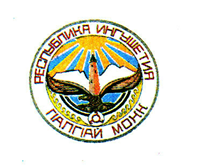 ГIАЛГIАЙ   РЕСПУБЛИКАЗАКОН«ГIалгIай Республика  моттигера  шедоалдара   органаш вIашагIйохкарах» долча ГIалгIай Республика  Закона  2 статье хувцам  юкъебахьара  хьакъехьаТIаийцадГIалгIай РеспубликаХалкъа Гуллама				                2016 шера 28 июнеСтатья 1«ГIалгIай Республика моттигера шедоалдара органаш вIашагIйохкарах» долча   2004 шера 31 октябрерча №60-РЗ йолча ГIалгIай Республика  Закона (газет «ГIалгIайче», 2014, 8 ноябре; 2015, 14 мае; 2016, 9 феврале) 2 статье 1обелгалдаь хувцамаш:1) 1 дакъа укх редакце д1аязде:«1.  ДIаоттае  муниципальни образованей представительни органий Iобелгалъяь цIераш:1)  депутатий районни  совет;2) депутатий городской совет;3) депутатий юрта совет.»;2) 2 дакъа 3 пункте деша «юрта» тIехьа тIатохар де дешаца                     «, городской»;3) 3 дакъа 3 пункте деша «юрта» тIехьа тIатохар де дешаца                       «, городской».Статья 2Ер Закон низаца чIоагIденна болх бе долалу ер официально кепатехача дийнахьа денз.ГIалгIай  Республика           Мехкда              		                                                   Евкуров Ю.Б.		г. Магас     2016 шера   «___» _________        	№____